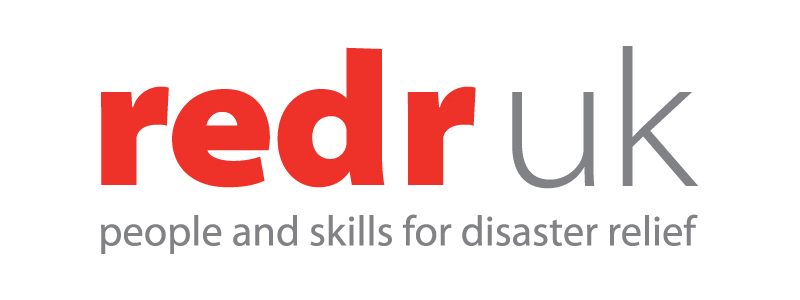 redr training application formPlease ensure you have read and understood the booking procedures before applying for RedR courses.  Once completed, please send to training@redr.org.uk All asterisk* fields are mandatory, please make sure to fill out each section or your registration may be declined. If you have any queries regarding the process or the application form, please contact the team on training@redr.org.ukCourse detailsCourse detailsCourse detailsCourse detailsCourse detailsCourse detailsCourse detailsCourse detailsCourse detailsCourse detailsCourse detailsCourse detailsCourse detailsCourse detailsCourse detailsCourse detailsCourse details*Course name: *Course name: *Course Date: *Course Date: *Course Date: *Course Date: *Course Date: *Course Date: *Course Date: *Gender:  Male           Female   Other *How did you hear about this training?*How did you hear about this training?*How did you hear about this training?*How did you hear about this training?*How did you hear about this training?*How did you hear about this training?Poster/leaflet      RedR staff    RedR website    ReliefWeb     Facebook     Line manager   Other ……………… Poster/leaflet      RedR staff    RedR website    ReliefWeb     Facebook     Line manager   Other ……………… Poster/leaflet      RedR staff    RedR website    ReliefWeb     Facebook     Line manager   Other ……………… Poster/leaflet      RedR staff    RedR website    ReliefWeb     Facebook     Line manager   Other ……………… Poster/leaflet      RedR staff    RedR website    ReliefWeb     Facebook     Line manager   Other ……………… Poster/leaflet      RedR staff    RedR website    ReliefWeb     Facebook     Line manager   Other ……………… Poster/leaflet      RedR staff    RedR website    ReliefWeb     Facebook     Line manager   Other ……………… Poster/leaflet      RedR staff    RedR website    ReliefWeb     Facebook     Line manager   Other ……………… Poster/leaflet      RedR staff    RedR website    ReliefWeb     Facebook     Line manager   Other ……………… Poster/leaflet      RedR staff    RedR website    ReliefWeb     Facebook     Line manager   Other ……………… Poster/leaflet      RedR staff    RedR website    ReliefWeb     Facebook     Line manager   Other ……………… *Payment Currency:  PHP GBP  USD *Payment Currency:  PHP GBP  USD *Payment Currency:  PHP GBP  USD *Payment by: Bank Transfer   Online *Payment by: Bank Transfer   Online *Payment by: Bank Transfer   Online *Payment by: Bank Transfer   Online *Payment by: Bank Transfer   Online *Payment by: Bank Transfer   Online *Name & contact details of your line manager*Name & contact details of your line manager*Name & contact details of your line manager*Name & contact details of your line managerName:Name:Name:Name:*Payment Currency:  PHP GBP  USD *Payment Currency:  PHP GBP  USD *Payment Currency:  PHP GBP  USD *Payment by: Bank Transfer   Online *Payment by: Bank Transfer   Online *Payment by: Bank Transfer   Online *Payment by: Bank Transfer   Online *Payment by: Bank Transfer   Online *Payment by: Bank Transfer   Online *Name & contact details of your line manager*Name & contact details of your line manager*Name & contact details of your line manager*Name & contact details of your line managerPhone:Phone:Phone:Phone:*Payment Currency:  PHP GBP  USD *Payment Currency:  PHP GBP  USD *Payment Currency:  PHP GBP  USD *Payment by: Bank Transfer   Online *Payment by: Bank Transfer   Online *Payment by: Bank Transfer   Online *Payment by: Bank Transfer   Online *Payment by: Bank Transfer   Online *Payment by: Bank Transfer   Online *Name & contact details of your line manager*Name & contact details of your line manager*Name & contact details of your line manager*Name & contact details of your line managerEmail:Email:Email:Email:*Details of the finance department or person responsible for payment*Details of the finance department or person responsible for payment*Details of the finance department or person responsible for paymentName:Name:Name:Name:Name:Name:*Emergency Contact Details (in case of an emergency during training)*Emergency Contact Details (in case of an emergency during training)*Emergency Contact Details (in case of an emergency during training)*Emergency Contact Details (in case of an emergency during training)*Emergency Contact Details (in case of an emergency during training)Name:Name:Name:*Details of the finance department or person responsible for payment*Details of the finance department or person responsible for payment*Details of the finance department or person responsible for paymentPhone:Phone:Phone:Phone:Phone:Phone:*Emergency Contact Details (in case of an emergency during training)*Emergency Contact Details (in case of an emergency during training)*Emergency Contact Details (in case of an emergency during training)*Emergency Contact Details (in case of an emergency during training)*Emergency Contact Details (in case of an emergency during training)Phone:Phone:Phone:*Details of the finance department or person responsible for payment*Details of the finance department or person responsible for payment*Details of the finance department or person responsible for paymentEmail:Email:Email:Email:Email:Email:*Emergency Contact Details (in case of an emergency during training)*Emergency Contact Details (in case of an emergency during training)*Emergency Contact Details (in case of an emergency during training)*Emergency Contact Details (in case of an emergency during training)*Emergency Contact Details (in case of an emergency during training)Email:Email:Email:*As part of our impact reporting, RedR may take photographs or ask for quotes from participants on the course. Do we have your consent to take and use photos and quotes for use in donor reporting and publicity?*As part of our impact reporting, RedR may take photographs or ask for quotes from participants on the course. Do we have your consent to take and use photos and quotes for use in donor reporting and publicity?*As part of our impact reporting, RedR may take photographs or ask for quotes from participants on the course. Do we have your consent to take and use photos and quotes for use in donor reporting and publicity?*As part of our impact reporting, RedR may take photographs or ask for quotes from participants on the course. Do we have your consent to take and use photos and quotes for use in donor reporting and publicity?*As part of our impact reporting, RedR may take photographs or ask for quotes from participants on the course. Do we have your consent to take and use photos and quotes for use in donor reporting and publicity?*As part of our impact reporting, RedR may take photographs or ask for quotes from participants on the course. Do we have your consent to take and use photos and quotes for use in donor reporting and publicity?*As part of our impact reporting, RedR may take photographs or ask for quotes from participants on the course. Do we have your consent to take and use photos and quotes for use in donor reporting and publicity?*As part of our impact reporting, RedR may take photographs or ask for quotes from participants on the course. Do we have your consent to take and use photos and quotes for use in donor reporting and publicity?*As part of our impact reporting, RedR may take photographs or ask for quotes from participants on the course. Do we have your consent to take and use photos and quotes for use in donor reporting and publicity?*As part of our impact reporting, RedR may take photographs or ask for quotes from participants on the course. Do we have your consent to take and use photos and quotes for use in donor reporting and publicity?*As part of our impact reporting, RedR may take photographs or ask for quotes from participants on the course. Do we have your consent to take and use photos and quotes for use in donor reporting and publicity?*As part of our impact reporting, RedR may take photographs or ask for quotes from participants on the course. Do we have your consent to take and use photos and quotes for use in donor reporting and publicity?*As part of our impact reporting, RedR may take photographs or ask for quotes from participants on the course. Do we have your consent to take and use photos and quotes for use in donor reporting and publicity?*As part of our impact reporting, RedR may take photographs or ask for quotes from participants on the course. Do we have your consent to take and use photos and quotes for use in donor reporting and publicity?Yes      No    Yes      No    Yes      No    Participant details (Please write your name in CAPITAL LETTERS)Participant details (Please write your name in CAPITAL LETTERS)Participant details (Please write your name in CAPITAL LETTERS)Participant details (Please write your name in CAPITAL LETTERS)Participant details (Please write your name in CAPITAL LETTERS)Participant details (Please write your name in CAPITAL LETTERS)Participant details (Please write your name in CAPITAL LETTERS)Participant details (Please write your name in CAPITAL LETTERS)Participant details (Please write your name in CAPITAL LETTERS)Participant details (Please write your name in CAPITAL LETTERS)Participant details (Please write your name in CAPITAL LETTERS)Participant details (Please write your name in CAPITAL LETTERS)Participant details (Please write your name in CAPITAL LETTERS)Participant details (Please write your name in CAPITAL LETTERS)Participant details (Please write your name in CAPITAL LETTERS)Participant details (Please write your name in CAPITAL LETTERS)Participant details (Please write your name in CAPITAL LETTERS)*Mr/Mrs/Ms/Other*Mr/Mrs/Ms/Other*First Name: *First Name: *First Name: *First Name: *First Name: *First Name: *First Name: *Family Name:	*Family Name:	*Family Name:	*Family Name:	*Family Name:	*Family Name:	*Please indicate if you are National or International Staff:*Please indicate if you are National or International Staff:*Please indicate if you are National or International Staff:*Please indicate if you are National or International Staff:*Please indicate if you are National or International Staff:*Please indicate if you are National or International Staff:*Please indicate if you are National or International Staff:*Please indicate if you are National or International Staff:National                                International National                                International National                                International National                                International National                                International National                                International National                                International National                                International National                                International *Your Organisation’s name: (for UN/INGO/NNGO staff only)*Your Organisation’s name: (for UN/INGO/NNGO staff only)*Your Organisation’s name: (for UN/INGO/NNGO staff only)*Your Organisation’s name: (for UN/INGO/NNGO staff only)*Your Organisation’s name: (for UN/INGO/NNGO staff only)*Location of operation: *Location of operation: *Location of operation: *Location of operation: *Location of operation: *Organisation address:*Organisation address:*Organisation address:*Organisation Phone number: *Organisation Phone number: *Organisation Phone number: *Organisation Phone number: *Organisation Phone number: *Organisation Phone number: *Organisation Phone number: *Organisation Phone number: *Your Job title: *Your location: *Your location: *Your location: *Your location: *Your location: *Your location: *Your location: *Your location: *Your personal contact*Your personal contact*Your personal contact*Phone(s):*Phone(s):*Phone(s):*Phone(s):*Phone(s):*Phone(s):*Email: *Email: *Email: *Email: *Email: *Email: *Email: *Email: Other informationOther informationOther informationOther informationOther informationOther informationOther informationOther informationOther informationOther informationOther informationOther informationOther informationOther informationOther informationOther informationOther information*What is your motivation for attending the course? *What is your motivation for attending the course? *What is your motivation for attending the course? *What is your motivation for attending the course? *What is your motivation for attending the course? *What is your motivation for attending the course? *What is your motivation for attending the course? *What is your motivation for attending the course? *What is your motivation for attending the course? *What is your motivation for attending the course? *What is your motivation for attending the course? *What is your motivation for attending the course? *What is your motivation for attending the course? *What is your motivation for attending the course? *What is your motivation for attending the course? *What is your motivation for attending the course? *What is your motivation for attending the course? *What existing knowledge do you have of the training topic?? *What existing knowledge do you have of the training topic?? *What existing knowledge do you have of the training topic?? *What existing knowledge do you have of the training topic?? *What existing knowledge do you have of the training topic?? *What existing knowledge do you have of the training topic?? *What existing knowledge do you have of the training topic?? *What existing knowledge do you have of the training topic?? *What existing knowledge do you have of the training topic?? *What existing knowledge do you have of the training topic?? *What existing knowledge do you have of the training topic?? *What existing knowledge do you have of the training topic?? *What existing knowledge do you have of the training topic?? *What existing knowledge do you have of the training topic?? *What existing knowledge do you have of the training topic?? *What existing knowledge do you have of the training topic?? *What existing knowledge do you have of the training topic?? *What present or previous experience do you have working in the humanitarian or development sector*What present or previous experience do you have working in the humanitarian or development sector*What present or previous experience do you have working in the humanitarian or development sector*What present or previous experience do you have working in the humanitarian or development sector*What present or previous experience do you have working in the humanitarian or development sector*What present or previous experience do you have working in the humanitarian or development sector*What present or previous experience do you have working in the humanitarian or development sector*What present or previous experience do you have working in the humanitarian or development sector*What present or previous experience do you have working in the humanitarian or development sector*What present or previous experience do you have working in the humanitarian or development sector*What present or previous experience do you have working in the humanitarian or development sector*What present or previous experience do you have working in the humanitarian or development sector*What present or previous experience do you have working in the humanitarian or development sector*What present or previous experience do you have working in the humanitarian or development sector*What present or previous experience do you have working in the humanitarian or development sector*What present or previous experience do you have working in the humanitarian or development sector*What present or previous experience do you have working in the humanitarian or development sectorSpecific needsSpecific needsSpecific needsSpecific needsSpecific needsSpecific needsSpecific needsSpecific needsSpecific needsSpecific needsSpecific needsSpecific needsSpecific needsSpecific needsSpecific needsSpecific needsSpecific needs*Do you have any specific needs or dietary requirements?  Yes      No *Do you have any specific needs or dietary requirements?  Yes      No *Do you have any specific needs or dietary requirements?  Yes      No *Do you have any specific needs or dietary requirements?  Yes      No *Do you have any specific needs or dietary requirements?  Yes      No *Do you have any specific needs or dietary requirements?  Yes      No *Do you have any specific needs or dietary requirements?  Yes      No Accessibility   Accessibility   Accessibility   Other  Other  Other  Other  Other  If yes, please specify:If yes, please specify:If yes, please specify:If yes, please specify:If yes, please specify:If yes, please specify:I have read and accept RedR UK’s terms and conditions (https://www.redr.org.uk/Training-Learning/Events/Terms-and-Conditions,-E-GI) I have read and accept RedR UK’s terms and conditions (https://www.redr.org.uk/Training-Learning/Events/Terms-and-Conditions,-E-GI) I have read and accept RedR UK’s terms and conditions (https://www.redr.org.uk/Training-Learning/Events/Terms-and-Conditions,-E-GI) I have read and accept RedR UK’s terms and conditions (https://www.redr.org.uk/Training-Learning/Events/Terms-and-Conditions,-E-GI) I have read and accept RedR UK’s terms and conditions (https://www.redr.org.uk/Training-Learning/Events/Terms-and-Conditions,-E-GI) I have read and accept RedR UK’s terms and conditions (https://www.redr.org.uk/Training-Learning/Events/Terms-and-Conditions,-E-GI) 